Width of “Just for Fun” Patterns by Edith WestFor reference, 29 Braille cells are accommodated on an 8 ½ X 11 braille paper, while 40 cells are accommodated on an 11 X 11 braille paper. Colored large paper can be purchased where scrapbooking supplies are sold. All patterns were developed on a 40 cell width paper. The used cells may be reduced by subtracting the number of unused cells at the beginning of each row. I have noted the amount to be subtracted on the designs which can accommodate 29 cells on the instructions.Note: Some shorter designs may be accommodated on 8 ½ X 11 if the paper can be turned landscape (sideways) in the brailler. The 8 ½” paper accommodates 17 rows. An example of this accommodation is the bat. Just for Fun DesignUsedCells29 cell adjustment:small paperAngel       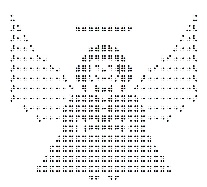 2929 cell adjustment:Subtract 3 spaces at the beginning of each RowApple         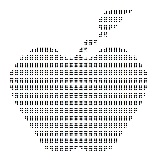 24none neededBat       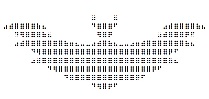 3729 cell adjustment:Landscape on short paperBird           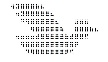 18none neededBirthday Cake        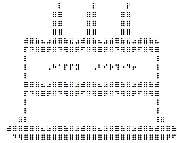 3029 cell adjustment:Subtract 2 spaces at the beginning of each rowEliminate last cell on row 15(Alternant method- Landscape paper)Birthday Cake – Slice   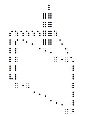 12none neededBoat     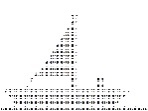 4029 cell adjustment:Landscape on short paper - Tight fit Candy Cane 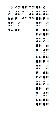 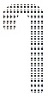 Candy Cane striped 12none neededCandy Canes (Double)        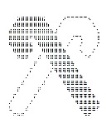 22none neededChristmas Tree     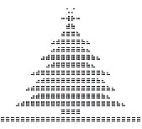 28none neededComputer     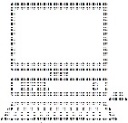 39Cannot be accommodatedDarth Vader     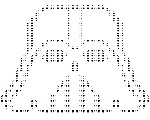 40Cannot be accommodatedDinosaur (T-Rex)   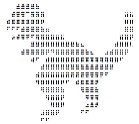 26none neededDragon   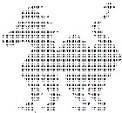 38Cannot be accommodatedDreidel        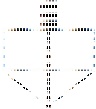 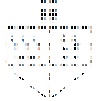 Dreidel with markings32Cannot be accommodatedDuck on Pond      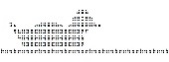 4029 cell adjustment:Eliminate last cells on last rowEaster Basket with eggs                       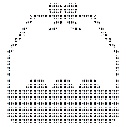 3029 cell adjustment:Subtract 3 of beginning spaces on each rowRow 3: eliminate 1 of the first “g”sRows 4-15: eliminate one space in middle of each rowRows16-23 subtract one full cell from each row Easter Eggs      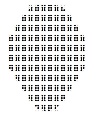 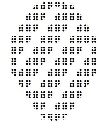 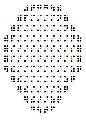 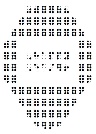 12none neededElf      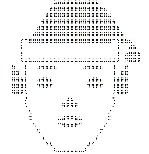 3129 cell adjustment:Subtract 4 spaces at the beginning of each row Eliminate last cell on row 7Eliminate last 2 cells on rows 8 & 9       (removes ball on hat)Flower in a pot    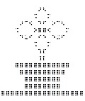 18none neededHeart – Single           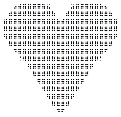 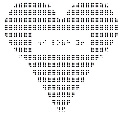 With or without message  24none neededHeart  - Double  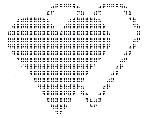 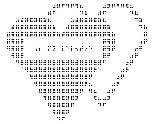 With or without message  3129 cell adjustment:Landscape on short paper - Tight fitMenorah     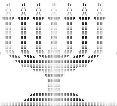 40Cannot be accommodatedPie    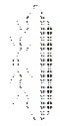 (This is done sideways and then turned) 13none neededPirate Ship 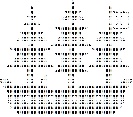 3929 cell adjustment:Landscape on short paper - Tight fit if you eliminate the first 4 rowsPot of Gold        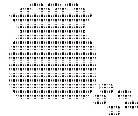 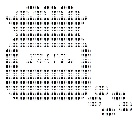 3729 cell adjustment:Subtract 3 spaces at the beginning of each row Eliminate end of row 16: make  “with”, make 2 full cells, make “of” Eliminate end of row 17: , make “er”, make 2 full cells, make “q”, Space 1 time, make “with”, make 2 full cells, make “of” Eliminate end of row 18: make “er”, make 2 full cells, make “q”, Eliminate end of row 19: make  “with”, make 2 full cells, make “of” Eliminate rows 20 & 21       (removes all but one fallen coin)Pumpkin        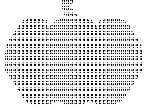 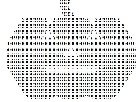 Jack-o-lanterns3429 cell adjustment:Landscape on short paper - Tight fitPumpkin – Small    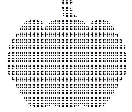 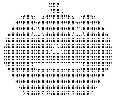 29none neededSanta     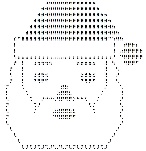 35Cannot be accommodatedScarecrow     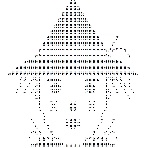 3429 cell adjustment:Subtract 4 spaces at the beginning of each row Eliminate row 13Eliminate any extra ending cells that do not fit(Not as nice looking, but good enough) Shamrock     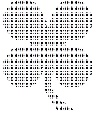 24none neededSmilie Face       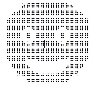 17none neededSnowman     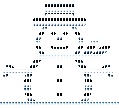 40Cannot be accommodatedSpider    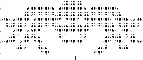 4029 cell adjustment:Landscape on short paperStar of David     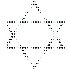 34Cannot be accommodatedTow Truck    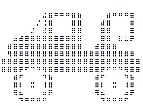 24none neededTreasure Chest     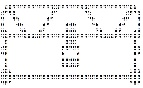 3829 cell adjustment:Landscape on short paperTulips    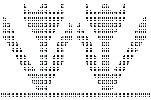 4029 cell adjustment:Landscape on short paperTurkey for Dinner  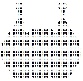 36Cannot be accommodatedTurkey     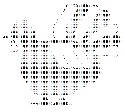 37Cannot be accommodatedTwo Doves    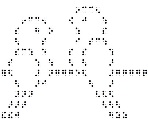 22none neededWitch     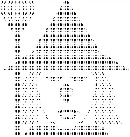 37Cannot be accommodatedYoda     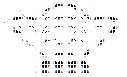 3929 cell adjustment:Landscape on short paper